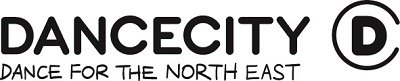 Temporary Café SupervisorJob DescriptionDance City are looking for a Café Supervisor, with experience of working in a busy café environment, to support the Manager on the day to day running of the DC Café. The role involves leading the team in the absence of the Café Manager, food prep, cooking, using the coffee machine and serving customers using the EPOS till system. This post also has Key Holder, Cash Handling and Stock Control responsibilities. The role will involve busy weekend working, especially Saturday mornings, plus cover for performances on Thursday/Friday/Saturday evenings, in which we serve food and drinks to performance attenders, along with a post-show meal for the visiting dance company. This is a ‘hands-on’ job and you will be actively involved in all aspects of our Cafe from serving customers to cleaning!Providing a friendly and welcoming service to all customersProcessing all sales through the EPOS till systemTo maintain a clean, organised and stocked environmentPerform and manage all front and back of house functions including preparing food, cooking, serving, opening and locking up procedures.To follow all food safety and hygiene standards, including food temperature checks and safe preparation using correct utensilsTo carry out product checks and complete all relevant records including fridge checks and wastageTo order stock and carry out stock checks in accordance with company procedureEstablish effective and positive communication amongst all team members.Assist Café manager in maintaining proper coverage and team member schedules ensuring that the Cafe maintains customer service standards and team members adhere to operating procedures.Ensuring the completion of daily financial paperwork and cash handlingClean the café areas throughout and at the end of each shift, and ensure it is safe and hygienic at all times. Uphold the highest standards of health and safety, cleanliness and professionalism and use your own initiative to respond quickly to issues or challenges that may arise when you are on duty.Respond promptly and professionally to any customer feedback, comments or complaints.Provide guidance and actively set an example for team members, ensuring that all Standard Operating Procedures are maintained and followed.Directs staff members to follow Cafe policies, procedures and adhere to merchandising and cleanliness standards.A commitment to Equal Opportunities and Environmental Sustainability and participation in company wide initiatives and training to develop skills and expertise in this area.Person SpecificationQualitiesPassionate about delivering a high quality food and drink offer Friendly, cheerful and approachable to all members of the public that use our buildingEducation, qualifications or experience  Experience of working in a catering environment is essential A level 2 food hygiene certification is desirable Barista experience is desirable Knowledge, skills and abilities Experience of using an EPOS system is desirableEnjoys multi-tasking in a busy fast-changing environment Confident with simple mental arithmetic Positive about embracing challenge and change, open to experimenting and fresh ideas Believer in supportive environments, sharing with colleagues and putting young people at the heart of everything we doAn understanding of equality and diversity with the ability to challenge discriminatory behaviour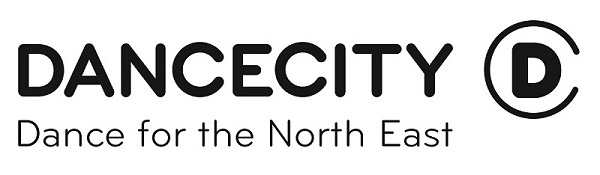 Ticket Office AssistantPerson SpecificationJob Title:Temporary Café SupervisorHours:Approx. 15 hours per week on average (some weeks may be more, some may be less depending on activity). Will involve evening and weekend work. From September-December 2021.Salary:£10.25 per hour (plus £1.23 in holiday pay)Based at:Dance City, Temple Street, Newcastle Upon Tyne, NE1 4BRReporting to:Café Manager and/or Ticket Office Manager, Dance CityJob Purpose:Key duties and responsibilities:Skills & AbilitiesSkills & AbilitiesSkills & Abilities1.1An understanding of & ability to deliver high quality customer serviceEssential1.2Excellent communication skillsEssential1.3Excellent level of computer literacyEssential1.4Ability to pick up new systems and procedures Essential1.4Ability to work unsupervised and as part of a teamEssential1.5Good organisational skillsEssential1.6Ability to work under pressure & to use initiativeEssentialExperienceExperienceExperience2.1Experience of working in a customer focused environment Essential2.2Experience of handling cashEssential2.3Experience of building management/supervisionDesirable2.4Experience of working at a supervisory levelDesirableKnowledgeKnowledgeKnowledge3.1Knowledge of the arts, culture or leisure industriesDesirable3.2Knowledge of Sunderland and the surrounding areas.Desirable Qualifications and trainingQualifications and trainingQualifications and training4.1Customer service trainingDesirable4.2Trained to use an arts or cultural venue ticketing systemDesirable4.3First Aid TrainingDesirable4.4Fire Warden TrainingDesirable4.5Safeguarding TrainingDesirable5. Attitude5. Attitude5. Attitude5.1Enjoys a busy working environment and is able to cope under pressure whilst maintaining good interpersonal skillsEssential5.2Flexible about working hours to accommodate six/seven day operation and varied hoursEssential5.3Confident communicating with people at all levelsEssential5.4A genuine passion for the artsEssential5.5High standards of presentationEssential